План-конспект занятияпедагога дополнительного образования Шитиковой Марины АлександровныОбъединение: танцевальный коллектив «Крылья»Группа – 03-107Программа - «Мир танца»Дата проведения: - 18.12.2022.Время проведения: 13.30Тема занятия: «Общеукрепляющие и развивающие упражнение под музыку».Цель занятия: формирование правильной осанки, укрепление мышц корпуса, рук и ног, развитие мышечной системы, связок, суставов; стимуляция кровообращения, что обеспечивает все внутренние органы питательными веществами и кислородом;Рекомендуемый комплекс упражнений:Разминка.Вот сидит сова на ветке
И вращает головой.
Приготовились, ребята!
Повторяем за совой.Бойко двигает плечами
Разноцветный попугай.
Не сиди, дружок, на месте,
Ну-ка повторяй!А теперь у нас по плану
Упражнение для рук.
Так покрутим ими дружно
Как барсук и бурундук!Наклоняются усердно
Возле речки журавли.
Ну-ка! Пробуем руками
Дотянуться до земли.Громко топают ногами
Бегемот и носорог.
Повторяем вместе с ними
Упражнение для ног.Вот присел медведь могучий
И мгновенно встал опять.
Ну и мы, конечно, тоже
Будем приседать.Замечательно! отлично!
Посмотрите на меня!
В завершение разминки
Мы попрыгаем, друзья!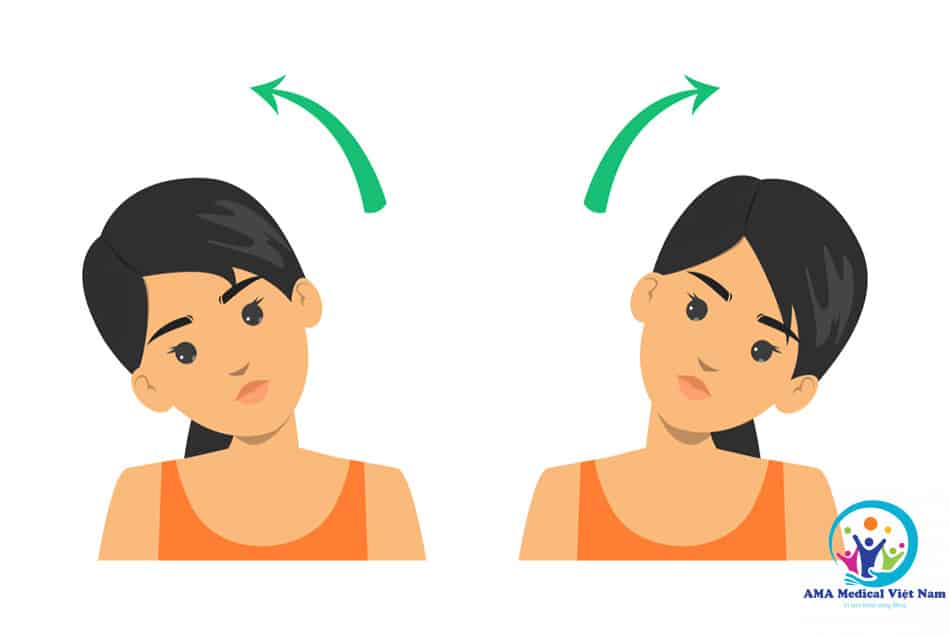 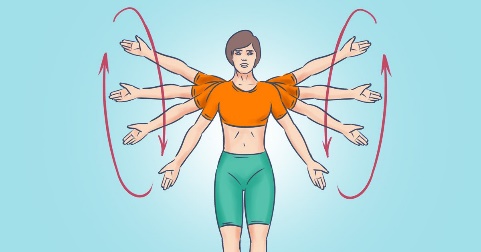 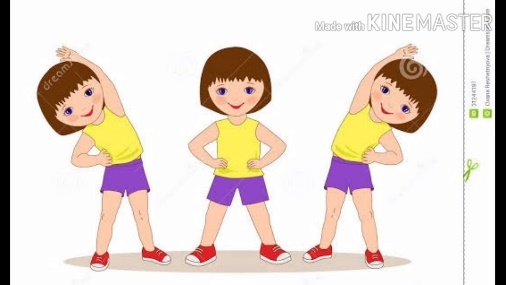 Постановка корпусаКорпус находится в вертикальном положении, позвоночник вытянут, талия удлинена. Плечи и грудная клетка раскрыты, лопатки несколько оттянуты вниз к пояснице. Голову следует держать прямо.Бёдра подтянуты вверх, соответственно подтягиваются коленные чашечки, ягодичные мышцы собраны. Стопы всей подошвой свободно расположены на полу, соприкасаясь с ним тремя точками: мизинцем, пяткой и большим пальцем.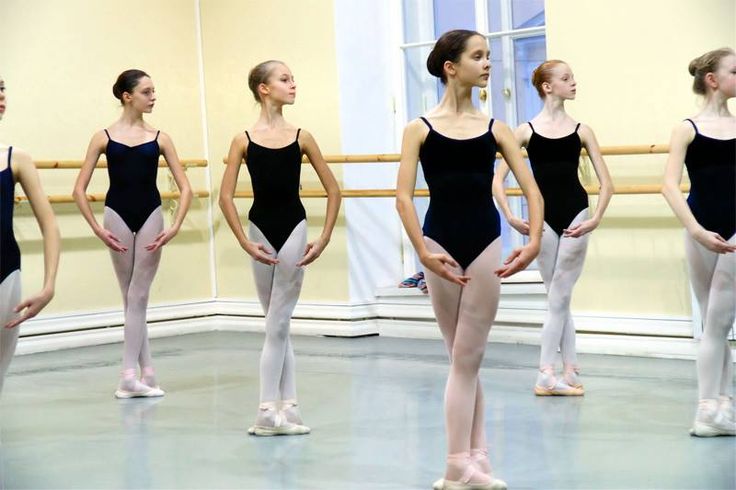 Общеукрепляющие и развивающие упражнения под музыкуСтоим прямо. Поднимаем руки вверх, ладони в замок, прогнулись назадПравую руку перед собой, левой тянем ее вдоль корпуса. С другой рукиРуки в замок за спиной, пружиним прямыми руками, опускаем корпус внизВытягиваем руки перед собой, опускаем голову и тянемся впередРазводим руки в стороны, круговые движенияВдох, выдохВращаем руками 4 круга назад, затем впередНа вдохе поднимаем руки и тянемся как можно вышеТянем правый трицепс, нажимаем на локоть рукой, повторяем упражнение на другую рукуСоединяем ладони в замок за спиной. Меняем рукиВытягиваем руки параллельно полу. Растягиваем одну кисть, затем другуюРасслабляем мышцы шеи с помощью легкого самомассажаНаклоняем голову вправо, влево, вперед, назадЛадони в замке на затылке тянем голову вниз, растягиваем поверхность шеи. Плавно качаем головойРуки в замке над головой, тянем корпус назадМахи прямой ноги назад, 8 раз, держим 8 секундПовторяем махи на другую ногуПолные повороты корпусаПлавно опускаемся в складку, удерживаем несколько секундСкручивания корпуса из стороны в сторонуНаклоняемся в складку сноваТянемся левой рукой к правой ноге, правой рукой к левой ногеМедленно разводим руки в стороны, вдох, выдохНаклоняем голову назад, в сторонуДелаем вдох-выдохДомашнее задание: - выполнение упражнений под музыку- упражнение полумостик-упражнение «кошка»Обратная связь:Фото самостоятельного выполнения задания отправлять на электронную почту metodistduz@mail.ru для педагога Шитиковой М.А.